3 классМЕЖДУНАРОДНАЯ  ИНТЕЛЛЕКТУАЛЬНАЯ  ОЛИМПИАДА «СВЕТЛЯЧОК» «Окружающий мир»                            «Outward Things»       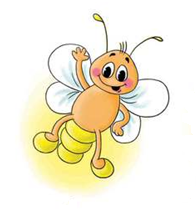 Учреждение     ____________________________________________________________Фамилия, имя    _________________________________________1. Какое самое глубокое озеро России?1) Ладожское2) Каспийское3) Байкал4) Онежское2. В какой группе названы только перелётные птицы?1) грач, стриж, зяблик2) грач, ворона, сова3) ласточка,  сова, дятел4) лебедь, дятел, синица3. Что общего у всадника и петуха? 1) перья2) шпоры3) гребень4) походка4. Каким цветом на глобусе и картах изображают горы? 1) зелёным2) синим3) жёлтым4) коричневым5. Где можно переходить улицу?1) где нет машин2) где нарисована «зебра»3) где переходят другие люди4) в любом месте6. У какого насекомого орган слуха находится на ноге? 1) нет таких насекомых2) у сороконожки на сороковой паре лап3) у паука на передних лапах4) у кузнечика на передних лапах7. Какого жука-иностранца  называют «опасным преступником»? Он приносит вред картофельной ботве. 1) колорадский жук2) жук - плавунец3) майский жук4) муха Цеце8. Плодом какого дерева является жёлудь? 1) клёна2) берёзы3) дуба4) сосны9. Лист какого дерева считается символом славы, доблести?1) дуба2) лавра3) кедра4) гороха10. Каким предметом может пользоваться вся семья? 1) зубная щётка2) полотенце3) мыло4) расческа11. Какое действие человека не наносит вред лесу? 1) прогулки по лесу2) разведение костров
3) мусорить в лесу
4) вырубка леса12. Чем питается пингвин?1) насекомыми2) травой
3) ягодами
4) рыбой13. Про каких животных можно сказать, что они вылезают из кожи вон? 1) тритоны                       3) крокодилы2) ящерицы                      4) змеи                                14. Какое самое большое животное, обитающее в море?1) акула                         2) кит3) дельфин                    4) кашалот15. Люди какой профессии работают круглосуточно? 1) учитель2) библиотекарь
3) врач4) бухгалтер16. Какая машина относится к специальному транспорту?1) такси2) грузовик3) самосвал4) скорая помощь17. Что называют белым золотом, чёрным золотом, солнечным камнем?1) уголь, нефть, янтарь2) хлопок, нефть, янтарь
3) торф, песок, янтарь4) серебро, газ, изумруд18. Какое болотное растение можно использовать вместо ваты? 1) клюква2) лишайник3) калужница4) торфяной мох 19. Название этой реки одинаково с названием города столицы. 1) река Нева2) река Лена3) река Иртыш4) Москва – река20. Главой нашего государства является… 1) король2) президент3) генеральный секретарь4) царь21. Какой наземный транспорт не загрязняет воздух?1) автобус2) трамвай3) грузовик
4) все перечисленные22. К государственным символам  нашего государства относятся?1) гимн2) герб
3) флаг4) и гимн, и герб, и флаг23. В какой последовательности располагаются цвета на флаге России?1) красный, синий, белый2) синий, красный, белый3) белый, синий, красный4) красный, белый, синий24. Что такое Солнце?1) планета2) звезда3) спутник4) созвездие	